3 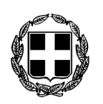     ΕΛΛΗΝΙΚΗ ΔΗΜΟΚΡΑΤΙΑ                                                                                                                                   ΝΟΜΟΣ ΔΩΔΕΚΑΝΗΣΟΥ				      ΠΡΟΣ:                           		               ΔΗΜΟΣ  ΚΩ	     ΔΗΜΟΤΙΚΟ  ΣΥΜΒΟΥΛΙΟ   									         ΣΥΝΕΔΡΙΑΣΗ 14η                  Κοιν.:  κ.κ.  Συμβούλους Δημοτικών Κοινοτήτων  ΠΡΟΣΚΛΗΣΗΣΑΣ   ΠΡΟΣΚΑΛΟΥΜΕ   ΣΕ  ΤΑΚΤΙΚΗ   ΣΥΝΕΔΡΙΑΣΗ  ΤΟΥ  ΔΗΜΟΤΙΚΟΥ  ΣΥΜΒΟΥΛΙΟΥ  ΚΩ, ΣΤΗΝ  ΑΙΘΟΥΣΑ   ΣΥΝΕΔΡΙΑΣΕΩΝ  ΤΟΥ,  ΣΤΙΣ  17  ΙΟΥΛΙΟΥ  2018,  ΗΜΕΡΑ  ΤΡΙΤΗ &  ΩΡΑ  19:00,  ΜΕ  ΤΑ ΠΑΡΑΚΑΤΩ  ΘΕΜΑΤΑ  ΣΤΗΝ  ΗΜΕΡΗΣΙΑ  ΔΙΑΤΑΞΗ: Αποδοχή της υπ’ αριθμ. 47726/04-05-2018 απόφασης έγκρισης του Αναπληρωτή Υπουργού Οικονομίας και Ανάπτυξης ( ΑΔΑ: 6Γ2Ι465ΧΙ8-241) για την ένταξη στο Π.Δ.Ε. 2018 του έργου με τίτλο: “ΑΝΤΙΚΑΤΑΣΤΑΣΗ ΔΑΠΕΔΟΥ (ΠΑΡΚΕ) ΑΓΩΝΙΣΤΙΚΟΥ ΧΩΡΟΥ ΚΛΕΙΣΤΟΥ ΓΥΜΝΑΣΤΗΡΙΟΥ ΔΗΜΟΤΙΚΗΣ ΕΝΟΤΗΤΑΣ ΚΩ”, ποσού 100.000€.  (Εισηγητής: Αντιδήμαρχος κος Χατζηκαλύμνιος Μιχάλης).Έγκριση της υπ’ αριθμ. 8/2018 μελέτης και λήψη απόφασης για τον τρόπο εκτέλεσης του έργου: “Βελτίωση βατότητας οδών εισόδου πόλης”. (Εισηγητής: Αντιδήμαρχος κος Γερασκλής Δαυίδ).Λήψη απόφασης για την επιλογή δηλωτικού σήματος (λογότυπου) του Δήμου Κω. (Εισηγητής: Αντιδήμαρχος κος Χατζηκαλύμνιος Μιχάλης).Λήψη απόφασης για την άρση διακοπής εργασιών και χορήγησης 1ης παράτασης της συμβατικής προθεσμίας εκτέλεσης των εργασιών του έργου: “Συντήρηση – αποκατάσταση στο Γυμνάσιο Δημοτικής Κοινότητας Αντιμάχειας”, (Α.Μ.: 56/2016). (Εισηγητής: Αντιδήμαρχος κ. Γερασκλής Δαυίδ).Λήψη απόφασης για την εκμίσθωση τμήματος της ΚΜ 2008 Γαιών Κεφάλου, επιφανείας 240 τ.μ., στην θέση «Παναγία Ζηνιώτισσα», με δημοπρασία. (Εισηγητής: Αντιδήμαρχος κος Χατζηκαλύμνιος Μιχάλης).Έγκριση διενέργειας προμηθειών/ υπηρεσιών Δήμου Κω. (Εισηγήτρια: Αντιδήμαρχος κα Παπαχρήστου – Ψύρη Ευτέρπη).Έγκριση τοποθέτησης τερματικών συσκευών αποδοχής καρτών πληρωμής (POS), υπογραφή σχετικής σύμβασης με την Τράπεζα EUROBANK και ορισμός υπεύθυνου διαχειριστή. (Εισηγήτρια: Αντιδήμαρχος κα Παπαχρήστου – Ψύρη Ευτέρπη).Αίτημα κας Ευγενίας Αθανασίου Δρόσου το γένος Αργυριάδη, ως ιδιοκτήτρια του Γραφείου Γενικού Τουρισμού με την επωνυμία: “ELMA KO CITI TRAIN BUS”, για την αλλαγή της στάσης επιβίβασης – αποβίβασης της ειδικής διαδρομής τουριστικού λεωφορείου ανοικτού τύπου. (Εισηγητής: Αντιδήμαρχος κος Γερασκλής Δαυίδ).Λήψη απόφασης περί καθορισμού των κωδικών του Προϋπολογισμού οικον. έτους 2018, δεκτικών έκδοσης Χρηματικών Ενταλμάτων Προπληρωμής. (Εισηγήτρια: Αντιδήμαρχος κα Παπαχρήστου – Ψύρη Ευτέρπη).Έγκριση του 1ου Α.Π.Ε. και του 1ου Π.Κ.Τ.Μ.Ν.Ε. του έργου: “Συντήρηση – Αποκατάσταση στο Γυμνάσιο Δημοτικής Κοινότητας Αντιμάχειας”, (Α.Μ.: 56/2016). (Εισηγητής: Αντιδήμαρχος κ. Γερασκλής Δαυίδ).Έγκριση 1ου Α.Π.Ε. του έργου: “Αποκατάσταση δημοσίων δικτύων & κοινόχρηστων υποδομών στη νήσο Κω – Έργα γεφύρωσης στην περιοχή «ΚΕΡΟΥΛΙΑ» Δημοτικής Κοινότητας Κεφάλου”. (Εισηγητής: Αντιδήμαρχος κ. Γερασκλής Δαυίδ).Έγκριση 1ου Α.Π.Ε. (τακτοποιητικού) του έργου: “Κατασκευή πεζοδρομίων και ηλεκτροφωτισμός στην ευρύτερη περιοχή Μαρμαρίου (ΑΓΚΙΝΑΡΩΠΗ)”, (Α.Μ.: 45/2015). (Εισηγητής: Αντιδήμαρχος κ. Γερασκλής Δαυίδ).Έγκριση 1ου Α.Π.Ε. και 1ου Π.Κ.Τ.Μ.Ν.Ε. του έργου: “Ηλεκτροφωτισμός οδού 25ης Μαρτίου Δημοτικής Κοινότητας Καρδάμαινας”, (Α.Μ.: 39/2017). (Εισηγητής: Αντιδήμαρχος κ. Γερασκλής Δαυίδ).Έγκριση πρωτοκόλλου προσωρινής και οριστικής παραλαβής του έργου: “Κατασκευή κτιρίου νέου βρεφονηπιακού σταθμού”, (Α.Μ.: 22/2008). (Εισηγητής: Αντιδήμαρχος κ. Γερασκλής Δαυίδ).Έγκριση πρωτοκόλλου παραλαβής υπηρεσιών 2ου τμήματος της υπηρεσίας «Αποκατάσταση βλαβών από το σεισμικό φαινόμενο της 21ης Ιουλίου 2017 –Συντήρηση – καθαρισμός – έλεγχος λειτουργιάς  σιντριβανιών, (Α.Μ.: 59/2017). (Εισηγητής: Αντιδήμαρχος κ. Γερασκλής Δαυίδ).Έγκριση πρωτοκόλλου παραλαβής υπηρεσίας “Συντήρηση μηχανήματος παραγωγής ασφαλτομίγματος”. (Εισηγητής: Εντεταλμένος δημοτικός σύμβουλος υπεύθυνος του δημοτικού εργοταξίου κος Μαραγκός Σεβαστιανός).Έγκριση των 14-6-2018, 13-6-2018, 12-6-2018, 7-6-2018, 6-6-2018, 5-6-2018, 25-5-2018, 22-5-2018, 21-5-2018 & 17-5-2018 πρωτοκόλλων οριστικής παραλαβής υπηρεσιών τεχνικού ελέγχου & πιστοποίησης ABS οχημάτων Δήμου Κω. (Εισηγητής: Εντεταλμένος δημοτικός σύμβουλος υπεύθυνος του δημοτικού εργοταξίου κος Μαραγκός Σεβαστιανός).Έγκριση πρωτοκόλλου παραλαβής υπηρεσιών εκδοροσφαγέων δημοτικού σφαγείου Κω, για το χρονικό διάστημα από 01/06/2018 έως και 30/06/2018. (Εισηγητής: Αντιδήμαρχος κος Χατζηκαλύμνιος Μιχάλης).Λήψη απόφασης για την αντικατάσταση του εκπροσώπου γονέων & κηδεμόνων των βρεφονηπιακών σταθμών από το διοικητικό συμβούλιο του Δ.Ο.Π.Α.Β.Σ. και ορισμού νέου εκπροσώπου, με τον αναπληρωτή του. (Εισηγητής: Δημοτικός Σύμβουλος & Πρόεδρος Δ/Σ του Δ.Ο.Π.Α.Β.Σ. κος Ζερβός Μανώλης).Λήψη απόφασης για την πρόωρη λύση του υπ’ αριθμ. 28802/2015 συμφωνητικού μίσθωσης ακινήτου στην περιοχή Αγ. Τριάδα της Κοινότητας Αντιμάχειας. (Εισηγήτρια: Αντιδήμαρχος κα Παπαχρήστου – Ψύρη Ευτέρπη).Έγκριση πρωτοκόλλου καλής εκτέλεσης υπηρεσιών “Κλάδευσης δένδρων οδικού δικτύου πόλεως Κω.” (Εισηγητής: Αντιδήμαρχος κος Μουζουράκης Θεόφιλος).Έγκριση εξόδων κίνησης μετακινουμένων για εκτός έδρας υπηρεσίας & ψήφιση – διάθεση πιστώσεων. (Εισηγήτρια: Αντιδήμαρχος κα Παπαχρήστου – Ψύρη Ευτέρπη).